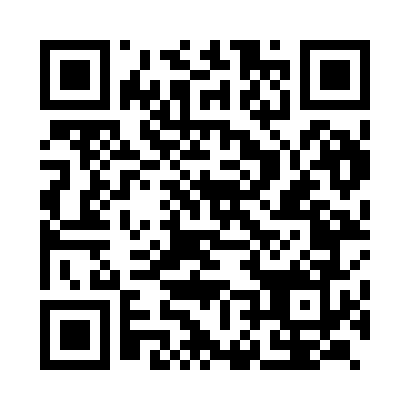 Prayer times for Karaiya, IndiaWed 1 May 2024 - Fri 31 May 2024High Latitude Method: One Seventh RulePrayer Calculation Method: University of Islamic SciencesAsar Calculation Method: HanafiPrayer times provided by https://www.salahtimes.comDateDayFajrSunriseDhuhrAsrMaghribIsha1Wed4:225:4312:154:526:478:082Thu4:215:4312:154:526:488:093Fri4:205:4212:154:526:488:104Sat4:205:4112:154:526:498:105Sun4:195:4112:154:526:498:116Mon4:185:4012:154:526:508:127Tue4:175:3912:154:526:508:128Wed4:165:3912:144:536:518:139Thu4:155:3812:144:536:518:1410Fri4:155:3812:144:536:528:1511Sat4:145:3712:144:536:528:1512Sun4:135:3612:144:536:538:1613Mon4:125:3612:144:536:538:1714Tue4:125:3512:144:536:548:1715Wed4:115:3512:144:546:548:1816Thu4:105:3412:144:546:558:1917Fri4:105:3412:144:546:558:1918Sat4:095:3412:144:546:568:2019Sun4:095:3312:154:546:568:2120Mon4:085:3312:154:546:578:2221Tue4:075:3212:154:556:578:2222Wed4:075:3212:154:556:588:2323Thu4:065:3212:154:556:588:2424Fri4:065:3112:154:556:588:2425Sat4:055:3112:154:556:598:2526Sun4:055:3112:154:556:598:2527Mon4:055:3112:154:567:008:2628Tue4:045:3012:154:567:008:2729Wed4:045:3012:154:567:018:2730Thu4:035:3012:164:567:018:2831Fri4:035:3012:164:567:028:29